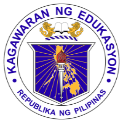 	GRADES 1 to 12	DAILY LESSON LOGSchool:Grade Level:V	GRADES 1 to 12	DAILY LESSON LOGTeacher:File created by Ma’am EDNALYN D. MACARAIGLearning Area:FILIPINO	GRADES 1 to 12	DAILY LESSON LOGTeaching Dates and Time:MARCH 9 – 13, 2020 (WEEK 8)Quarter:4TH QUARTERLUNESMARTESMARTESMARTESMIYERKULESHUWEBESHUWEBESHUWEBESHUWEBESBIYERNESBIYERNESBIYERNESLAYUNINPamantayang PangnilalamanNaipamamalas ang kakayahan saMapanuring pakikinig at pagunawa sanapakingganNaipamamalas ang kakayahan saMapanuring pakikinig at pagunawa sanapakingganNaipamamalas ang kakayahan at tatassa pagsasalita at pagpapahayag ngsariling ideya, kaisipan, karanasan atdamdaminNaisasagawa ang mapanuring pagbasasa iba’t ibang uri ng teksto atnapapalawak ang talasalitaanNaisasagawa ang mapanuring pagbasasa iba’t ibang uri ng teksto atnapapalawak ang talasalitaanNaisasagawa ang mapanuring pagbasa sa iba‘t ibang uri ng teksto at napapalawak ang talasalitaanNaisasagawa ang mapanuring pagbasa sa iba‘t ibang uri ng teksto at napapalawak ang talasalitaanNaisasagawa ang mapanuring pagbasa sa iba‘t ibang uri ng teksto at napapalawak ang talasalitaanNaisasagawa ang mapanuring pagbasa sa iba‘t ibang uri ng teksto at napapalawak ang talasalitaanNaisasagawa ang mapanuring pagbasa sa iba‘t ibang uri ng teksto at napapalawak ang talasalitaanPamantayan sa PagaganapNakabubuo ngnakalarawangbalangkas bataysa napakingganNakabubuo ngnakalarawangbalangkas bataysa napakingganNakagagawa ng radiobroadcast/teleradyo, debate at ngisang forumNakagagawa ng grap o tsart tungkol sabinasa, nakapagsasagawa ng isangdebate tungkol sa isang isyu o binasangpaksaNakagagawa ng grap o tsart tungkol sabinasa, nakapagsasagawa ng isangdebate tungkol sa isang isyu o binasangpaksaNakagagawa ng grap o tsart tungkol sa binasa, nakapagsasagawa ng isang debate tungkol sa isang isyu o binasang paksaNakagagawa ng grap o tsart tungkol sa binasa, nakapagsasagawa ng isang debate tungkol sa isang isyu o binasang paksaNakagagawa ng grap o tsart tungkol sa binasa, nakapagsasagawa ng isang debate tungkol sa isang isyu o binasang paksaNakagagawa ng grap o tsart tungkol sa binasa, nakapagsasagawa ng isang debate tungkol sa isang isyu o binasang paksaNakagagawa ng grap o tsart tungkol sa binasa, nakapagsasagawa ng isang debate tungkol sa isang isyu o binasang paksaNakagagawa ng grap o tsart tungkol sa binasa, nakapagsasagawa ng isang debate tungkol sa isang isyu o binasang paksaMga Kasanayan sa Pagkatuto (Isulat ang code ng bawat kasanayan)Nakapagbibigay ng lagom o buod ng tekstong napakinggan.:    F5PN-IVgh-23, Pahina 76 ng 143Nakapagbibigay ng lagom o buod ng tekstong napakinggan.:    F5PN-IVgh-23, Pahina 76 ng 143Nagagamit ang iba’t ibang uri ng pangungusap sa pagsali sa isang usapanF5WG-IVfhif-13.6/ Pahina 76 ng 143Nabibigyang-kahulugan ang matalinhagang salita.F5PT-IVeh-4.4// Pahina 76 ng 143Nabibigyang-kahulugan ang matalinhagang salita.F5PT-IVeh-4.4// Pahina 76 ng 143Nasasabi nag sanhi at bunga ng mga pangyayari. F5PB-IIh-6.1Nasasabi nag sanhi at bunga ng mga pangyayari. F5PB-IIh-6.1Nasasabi nag sanhi at bunga ng mga pangyayari. F5PB-IIh-6.1Nasasabi nag sanhi at bunga ng mga pangyayari. F5PB-IIh-6.1Nasasabi nag sanhi at bunga ng mga pangyayari. F5PB-IIh-6.1Nasasabi nag sanhi at bunga ng mga pangyayari. F5PB-IIh-6.1Weekly TestNILALAMANPagbibigay ng Lagom o Buod ng Tekstong Napakinggan.Pagbibigay ng Lagom o Buod ng Tekstong Napakinggan.Paggamit ng Iba’t Ibang Uri ng Pangungusap sa Pagsali ng Isang Usapan.Pagbibigay-kahulugan sa Matalinhagang SalitaPagbibigay-kahulugan sa Matalinhagang SalitaPagsasabi ng Sanhi at Bunga ng mga Pangyayari.Pagsasabi ng Sanhi at Bunga ng mga Pangyayari.Pagsasabi ng Sanhi at Bunga ng mga Pangyayari.Pagsasabi ng Sanhi at Bunga ng mga Pangyayari.Pagsasabi ng Sanhi at Bunga ng mga Pangyayari.Pagsasabi ng Sanhi at Bunga ng mga Pangyayari.KAGAMITANG PANTUROSanggunianMga pahina sa Gabay ng GuroCG ph.93CG ph.93CG ph.93CG ph.93CG ph.93CG ph.93CG ph.93CG ph.93CG ph.93CG ph.93CG ph.93Mga pahina sa Kagamitang Pang-Mag-aaralMISOSA Blg. 10,MISOSA Blg. 10,MISOSA Blg. 10,Mga pahina sa TeksbukPagdiriwang ng Wikang Filipino 5, Pagbasa ph. 146-150Filipino: Yaman ng Lahing Kayumanggi 5, ph. 411-413, 424Pagdiriwang ng Wikang Filipino 5, Pagbasa ph. 146-150Filipino: Yaman ng Lahing Kayumanggi 5, ph. 411-413, 424Hiyas sa Wika 5, ph. 15-20Pagdiriwang ng Wikang Filipino 5, Wika ph. 29-31Filipino Yaman ng Lahing Kayumanggi 5, ph. 321-322Filipino Yaman ng Lahing Kayumanggi 5, ph. 321-322Filipino Yaman ng Lahing Kayumanggi 5, ph. 321-322Filipino Yamang ng Lahing Kayumanggi 5, pah. 133Filipino Yamang ng Lahing Kayumanggi 5, pah. 133Filipino Yamang ng Lahing Kayumanggi 5, pah. 133Filipino Yamang ng Lahing Kayumanggi 5, pah. 133Filipino Yamang ng Lahing Kayumanggi 5, pah. 133Karagdagang Kagamitan mula sa portal ng Learning ResourceIba pang Kagamitang Panturo:      tsart, activity cards, cassette / CD player:      tsart, activity cards, cassette / CD playerlarawan, tsart, activity cardstsart, activity cards.tsart, activity cards.tsart, activity cards.tsart, meta cards, activity cards, larawan, powerpoint presentationtsart, meta cards, activity cards, larawan, powerpoint presentationtsart, meta cards, activity cards, larawan, powerpoint presentationtsart, meta cards, activity cards, larawan, powerpoint presentationtsart, meta cards, activity cards, larawan, powerpoint presentationPAMAMARAANBalik-aral sa nakaraang aralin at/o pagsisimula ng bagong aralin1.PagsasanayPagsasakilos ng napakinggang awit.2.Balik-aral (Gamitin ang tsart)Pagsusunud-sunod ng mga Pangyayari sa Kwentong Napakinggan. Pakinggan ang kwentong babasahin ng guro at gawin ang pagsasanay na sumusunod.Babasahin ng guro ang kwentong “Naging Sultan si Pilandok” mula sa aklat na Pagdiriwang ng Wikang Filipino 5, Pagbasa ph. 146-148.1.PagsasanayPagsasakilos ng napakinggang awit.2.Balik-aral (Gamitin ang tsart)Pagsusunud-sunod ng mga Pangyayari sa Kwentong Napakinggan. Pakinggan ang kwentong babasahin ng guro at gawin ang pagsasanay na sumusunod.Babasahin ng guro ang kwentong “Naging Sultan si Pilandok” mula sa aklat na Pagdiriwang ng Wikang Filipino 5, Pagbasa ph. 146-148.1.PagsasanayBasahin nang wasto ang mga pangungusap sa sumusunod. Itinataas ang watawat sa tagdan.1.Nakita ko kung paano siya nadapa.2.Nadapa ang bata!3.Ano baa ng nangyari sa iyo?4.Lagyan mo ng gamot ang sugat niya.2.Balik-aralAnu-ano ang nararapat nating gawin kung tayo ay sumasali sa isang usapan o dayalogo?1.PagsasanayPunan ng nawawalang titik ang mga kahon upang mabuo ang kasing kahulugan ng mga salitang may salungguhit sa parirala.2.Balik-AralPaano binibigyan ng kahulugan o kasingkahulugan ang mga salitang ginamit sa pangungusap?1.PagsasanayPunan ng nawawalang titik ang mga kahon upang mabuo ang kasing kahulugan ng mga salitang may salungguhit sa parirala.2.Balik-AralPaano binibigyan ng kahulugan o kasingkahulugan ang mga salitang ginamit sa pangungusap?1.PagsasanayPunan ng nawawalang titik ang mga kahon upang mabuo ang kasing kahulugan ng mga salitang may salungguhit sa parirala.2.Balik-AralPaano binibigyan ng kahulugan o kasingkahulugan ang mga salitang ginamit sa pangungusap?1.PagsasanayPunan ng nawawalang titik ang mga kahon upang mabuo ang kasing kahulugan ng mga salitang may salungguhit sa parirala.2.Balik-AralPaano binibigyan ng kahulugan o kasingkahulugan ang mga salitang ginamit sa pangungusap?Magbigay ng mga halimbawa ng matalinhagang salita at ibigay ang kahulugan nitoMagbigay ng mga halimbawa ng matalinhagang salita at ibigay ang kahulugan nitoMagbigay ng mga halimbawa ng matalinhagang salita at ibigay ang kahulugan nitoMagbigay ng mga halimbawa ng matalinhagang salita at ibigay ang kahulugan nitoPaghahabi sa layunin ng aralinA.PagganyakSino sa inyo ang mahilig magbasa ng mga kwentong-bayan?A.PagganyakSino sa inyo ang mahilig magbasa ng mga kwentong-bayan?A.PagganyakPagpapakita ng larawan ng dalawang batang nag-uusap. (Pag-uusap ng larawan)A.PagganyakMay kilala ba kayong tao na hindi nakatapos ng pag-aaral dahil sa katamaran o kawalang interes na mag-aral? Ano ang katayuan niya ngayon sa buhay?Ngayon babasahin natin anng kwento na mapupulutan mo ng magandang aral upang maging higit kayong magsipag sap ag-aaral.Matutunan mo rin sa araling ito ang pagbibigay-kahulugan sa salitang matalinhagaA.PagganyakMay kilala ba kayong tao na hindi nakatapos ng pag-aaral dahil sa katamaran o kawalang interes na mag-aral? Ano ang katayuan niya ngayon sa buhay?Ngayon babasahin natin anng kwento na mapupulutan mo ng magandang aral upang maging higit kayong magsipag sap ag-aaral.Matutunan mo rin sa araling ito ang pagbibigay-kahulugan sa salitang matalinhagaA.PagganyakMay kilala ba kayong tao na hindi nakatapos ng pag-aaral dahil sa katamaran o kawalang interes na mag-aral? Ano ang katayuan niya ngayon sa buhay?Ngayon babasahin natin anng kwento na mapupulutan mo ng magandang aral upang maging higit kayong magsipag sap ag-aaral.Matutunan mo rin sa araling ito ang pagbibigay-kahulugan sa salitang matalinhagaA.PagganyakMay kilala ba kayong tao na hindi nakatapos ng pag-aaral dahil sa katamaran o kawalang interes na mag-aral? Ano ang katayuan niya ngayon sa buhay?Ngayon babasahin natin anng kwento na mapupulutan mo ng magandang aral upang maging higit kayong magsipag sap ag-aaral.Matutunan mo rin sa araling ito ang pagbibigay-kahulugan sa salitang matalinhagaPagbabaybay sa mga salitang di-pamilyar na matatagpuann sa kuwentong babasahin.ihambalosyamotc. musmospatikiminmasusupilOriginal File Submitted and Formatted by DepEd Club Member - visit depedclub.com for morePagbabaybay sa mga salitang di-pamilyar na matatagpuann sa kuwentong babasahin.ihambalosyamotc. musmospatikiminmasusupilOriginal File Submitted and Formatted by DepEd Club Member - visit depedclub.com for morePagbabaybay sa mga salitang di-pamilyar na matatagpuann sa kuwentong babasahin.ihambalosyamotc. musmospatikiminmasusupilOriginal File Submitted and Formatted by DepEd Club Member - visit depedclub.com for morePagbabaybay sa mga salitang di-pamilyar na matatagpuann sa kuwentong babasahin.ihambalosyamotc. musmospatikiminmasusupilOriginal File Submitted and Formatted by DepEd Club Member - visit depedclub.com for morePag-uugnay ng mga halimbawa sa bagong aralinB.PaglalahadIparinig muli ang kwentong “Naging Sultan Si Pilandok”B.PaglalahadIparinig muli ang kwentong “Naging Sultan Si Pilandok”B.PaglalahadPagbasa sa isang usapan.“Ay! Swerte!”Josefino:  Inay, maaari po ba akong magpunta sa lumang basketball court?Inay: 	Sige, anak, kaya lamang, huwaag mong pabayaang matuyo ang  pawis mo, hane. Pakidaan mo na rin itong ginatan kay Mareng Sela.Josefino: 	Opo. (May pasipul-sipol pang naglakad si Josefino dala ang bola at mangkok ng ginatan.) Uy! Singkwenta pesos! Kanino kaya ito? Kay Inay? Ah, di na bale. Akin na ito! Napulot ko ito. Tiyak, marami akong mabibili nito. Ibibili ko si Titser Tess ang bulaklak at tsokolate. Bibigyang ko sina Carlo, Oscar, May at Grace ng sandwich. A, ewan! Inay! Inay! Nawalan po ba kayo ng pera? Singkwenta pesos, o! Napulot ko sa tabi ng pinto.Inay: 	Naku, salamat, Josefino! Kanina ko nga iyan hinahanap. Maraming salamat.  (Hahalikan si Josefino.)B.PaglalahadPagbasa sa kwentong “Litong-Lito si Ben” (nasa MISOSA Blg. 10, ph. 2-3)B.PaglalahadPagbasa sa kwentong “Litong-Lito si Ben” (nasa MISOSA Blg. 10, ph. 2-3)B.PaglalahadPagbasa sa kwentong “Litong-Lito si Ben” (nasa MISOSA Blg. 10, ph. 2-3)B.PaglalahadPagbasa sa kwentong “Litong-Lito si Ben” (nasa MISOSA Blg. 10, ph. 2-3)Pagpapakita ng larawan ng pamilya.Ano ang masasabi ninyo sa larawang ito. Sa palagay ninyo ba ay nagmamahalan at may pagkakaisa ang pamilyang ito?Sa sarili ninyong pamilya, paano ninyo naipamamalas ang pagmamahalan at pagkakaisa?Pagpapakita ng larawan ng pamilya.Ano ang masasabi ninyo sa larawang ito. Sa palagay ninyo ba ay nagmamahalan at may pagkakaisa ang pamilyang ito?Sa sarili ninyong pamilya, paano ninyo naipamamalas ang pagmamahalan at pagkakaisa?Pagpapakita ng larawan ng pamilya.Ano ang masasabi ninyo sa larawang ito. Sa palagay ninyo ba ay nagmamahalan at may pagkakaisa ang pamilyang ito?Sa sarili ninyong pamilya, paano ninyo naipamamalas ang pagmamahalan at pagkakaisa?Pagpapakita ng larawan ng pamilya.Ano ang masasabi ninyo sa larawang ito. Sa palagay ninyo ba ay nagmamahalan at may pagkakaisa ang pamilyang ito?Sa sarili ninyong pamilya, paano ninyo naipamamalas ang pagmamahalan at pagkakaisa?Pagtatalakay ng bagong konsepto at paglalahad ng bagong kasanayan #1C.Pagtatalakay1. Ano  ang dahilan ng panggigilalas ng sultan isang araw?2. Paano nakaligtas si Pilandok sa tiyak na kamatayan?3. Naniwala baa ng sultan sa pahayag ni Pilandok? Bakit?(Sundan sa bahaging “Sagutin Natin” sa ph. 150 ng Pagdiriwang ng Wikang Filipino 5, Pagbasa)C.Pagtatalakay1. Ano  ang dahilan ng panggigilalas ng sultan isang araw?2. Paano nakaligtas si Pilandok sa tiyak na kamatayan?3. Naniwala baa ng sultan sa pahayag ni Pilandok? Bakit?(Sundan sa bahaging “Sagutin Natin” sa ph. 150 ng Pagdiriwang ng Wikang Filipino 5, Pagbasa)C.Pagtatalakay1.Pagtatalakay tungkol sa usapan.Sagutin Natin ph.301.Sino ang batang di mahilig mag-aral sa kwento?2.Ano ang sinabi ng kanyang guro dahil palagi siyang walang takdang-aralin?3.Ano ang pagkakaunawa ni Ben sa sinabi ng guro?4.Sino ang nagpaliwanag kay Ben sa nais ipahiwatig ng guro?5.Bakit dapat siyang mag-aral na mabuti?6.Ano ang dapat gawin ni Ben upang hindi siya makakuha ng kalabasa sa Marso? Anong uri ng salita ng makakakuha ng kalabasa?1.Sino ang batang di mahilig mag-aral sa kwento?2.Ano ang sinabi ng kanyang guro dahil palagi siyang walang takdang-aralin?3.Ano ang pagkakaunawa ni Ben sa sinabi ng guro?4.Sino ang nagpaliwanag kay Ben sa nais ipahiwatig ng guro?5.Bakit dapat siyang mag-aral na mabuti?6.Ano ang dapat gawin ni Ben upang hindi siya makakuha ng kalabasa sa Marso? Anong uri ng salita ng makakakuha ng kalabasa?1.Sino ang batang di mahilig mag-aral sa kwento?2.Ano ang sinabi ng kanyang guro dahil palagi siyang walang takdang-aralin?3.Ano ang pagkakaunawa ni Ben sa sinabi ng guro?4.Sino ang nagpaliwanag kay Ben sa nais ipahiwatig ng guro?5.Bakit dapat siyang mag-aral na mabuti?6.Ano ang dapat gawin ni Ben upang hindi siya makakuha ng kalabasa sa Marso? Anong uri ng salita ng makakakuha ng kalabasa?1.Sino ang batang di mahilig mag-aral sa kwento?2.Ano ang sinabi ng kanyang guro dahil palagi siyang walang takdang-aralin?3.Ano ang pagkakaunawa ni Ben sa sinabi ng guro?4.Sino ang nagpaliwanag kay Ben sa nais ipahiwatig ng guro?5.Bakit dapat siyang mag-aral na mabuti?6.Ano ang dapat gawin ni Ben upang hindi siya makakuha ng kalabasa sa Marso? Anong uri ng salita ng makakakuha ng kalabasa?Ang Walis TingtingAng mag-asawang Luis at Perla ay may apat na anak na lalaki. Malimit na magkagalit ang magkakapatid. Bihirang lumipasang araw na di sila nag-aaway o nagtatalo. Ang ugaling ito‘y labis na ikinalulungkot ni Mang Luis.Isang araw,muli na namang nagtalo ang apat na anak. Marahil ay inabot na nag yamot ang kanilang ama kaya kinuha ang walis na tingting upang ihambalos sa mga nagkakagalit. Nakita siya ng kaniyang asawa at tinanong kung aanhin ang walis. Sinabi ni Mang Luis na siya e nagsasawa na sa ugali ng mga anak at papaluin na niya ang mga ito. Pinigilan siya ni Aling Perla at sinabi na hindi na bagay na paluin ang kanilang anak sapagkat malalaki na ang mga ito.Kinuha ni Aling Perla ang walis sa asawa at tinawag niya ang apat na anak.Tinanong niya kung ano ang pinagkakagalitan ng magkakapatid. Ang magkakapatid ay sumagot at sinisisi ang bawat isa kung bakit sila nag-aaway. Napailing si Aling Perla at napaupo sa bangko.Iniabot niya ang walis sa apat na anak at sinabi na baliin ito upang mabatid niya kung sino ang pinakamalakas. Nagkatinginan ang magkakapatid at sinubukang baliin ng bawat isa ang walis na tingting ngunit sila‘y nabigo.Kinuha muli ni Aling Perla ang walis sa mga anak. Inalis ang buklod nito at muling ibingay sa mga anak upang baliin. Mabilis na nabali ang mga walis tingting.Sinabi ni Aling Perla sa mga anak an ang magkakapatid ay katulad ng walis tingting na kung may buklod ay mahirap baliin ngunit kapag nag-iisa‘y pagkakarupok.Dagdag pa niya na kung laging nagkakaisan ay hindi sila magugupo ng kaaway subalit kung lagging nagkakagalit, nagtatalo at pangkat-pangkat ay medaling masusupil ng kanilang kaaway at madaling mabibigo. Ang lakas ay nasa pagkakaisa ang huling sabi ng ina.Tumagos sa puso ng mga magkakapatid ang winika ni Aling Perla.Simula noon, kahit sila‘y anak-pawis ay hindi na sila nagkakagalit.PagtatalakayTungkol saan ang kuwentong inyong binasa?Ano ang suliranin ng mag-asawang Mang Luis at Aling Perla?Paano nagkasundo ang mga magkakapatid? Ipaliwanag mo.Ano ang aral na natutunan natin?Dapat bang magkaisa ang magkakapatid? Bakit?Ang Walis TingtingAng mag-asawang Luis at Perla ay may apat na anak na lalaki. Malimit na magkagalit ang magkakapatid. Bihirang lumipasang araw na di sila nag-aaway o nagtatalo. Ang ugaling ito‘y labis na ikinalulungkot ni Mang Luis.Isang araw,muli na namang nagtalo ang apat na anak. Marahil ay inabot na nag yamot ang kanilang ama kaya kinuha ang walis na tingting upang ihambalos sa mga nagkakagalit. Nakita siya ng kaniyang asawa at tinanong kung aanhin ang walis. Sinabi ni Mang Luis na siya e nagsasawa na sa ugali ng mga anak at papaluin na niya ang mga ito. Pinigilan siya ni Aling Perla at sinabi na hindi na bagay na paluin ang kanilang anak sapagkat malalaki na ang mga ito.Kinuha ni Aling Perla ang walis sa asawa at tinawag niya ang apat na anak.Tinanong niya kung ano ang pinagkakagalitan ng magkakapatid. Ang magkakapatid ay sumagot at sinisisi ang bawat isa kung bakit sila nag-aaway. Napailing si Aling Perla at napaupo sa bangko.Iniabot niya ang walis sa apat na anak at sinabi na baliin ito upang mabatid niya kung sino ang pinakamalakas. Nagkatinginan ang magkakapatid at sinubukang baliin ng bawat isa ang walis na tingting ngunit sila‘y nabigo.Kinuha muli ni Aling Perla ang walis sa mga anak. Inalis ang buklod nito at muling ibingay sa mga anak upang baliin. Mabilis na nabali ang mga walis tingting.Sinabi ni Aling Perla sa mga anak an ang magkakapatid ay katulad ng walis tingting na kung may buklod ay mahirap baliin ngunit kapag nag-iisa‘y pagkakarupok.Dagdag pa niya na kung laging nagkakaisan ay hindi sila magugupo ng kaaway subalit kung lagging nagkakagalit, nagtatalo at pangkat-pangkat ay medaling masusupil ng kanilang kaaway at madaling mabibigo. Ang lakas ay nasa pagkakaisa ang huling sabi ng ina.Tumagos sa puso ng mga magkakapatid ang winika ni Aling Perla.Simula noon, kahit sila‘y anak-pawis ay hindi na sila nagkakagalit.PagtatalakayTungkol saan ang kuwentong inyong binasa?Ano ang suliranin ng mag-asawang Mang Luis at Aling Perla?Paano nagkasundo ang mga magkakapatid? Ipaliwanag mo.Ano ang aral na natutunan natin?Dapat bang magkaisa ang magkakapatid? Bakit?Ang Walis TingtingAng mag-asawang Luis at Perla ay may apat na anak na lalaki. Malimit na magkagalit ang magkakapatid. Bihirang lumipasang araw na di sila nag-aaway o nagtatalo. Ang ugaling ito‘y labis na ikinalulungkot ni Mang Luis.Isang araw,muli na namang nagtalo ang apat na anak. Marahil ay inabot na nag yamot ang kanilang ama kaya kinuha ang walis na tingting upang ihambalos sa mga nagkakagalit. Nakita siya ng kaniyang asawa at tinanong kung aanhin ang walis. Sinabi ni Mang Luis na siya e nagsasawa na sa ugali ng mga anak at papaluin na niya ang mga ito. Pinigilan siya ni Aling Perla at sinabi na hindi na bagay na paluin ang kanilang anak sapagkat malalaki na ang mga ito.Kinuha ni Aling Perla ang walis sa asawa at tinawag niya ang apat na anak.Tinanong niya kung ano ang pinagkakagalitan ng magkakapatid. Ang magkakapatid ay sumagot at sinisisi ang bawat isa kung bakit sila nag-aaway. Napailing si Aling Perla at napaupo sa bangko.Iniabot niya ang walis sa apat na anak at sinabi na baliin ito upang mabatid niya kung sino ang pinakamalakas. Nagkatinginan ang magkakapatid at sinubukang baliin ng bawat isa ang walis na tingting ngunit sila‘y nabigo.Kinuha muli ni Aling Perla ang walis sa mga anak. Inalis ang buklod nito at muling ibingay sa mga anak upang baliin. Mabilis na nabali ang mga walis tingting.Sinabi ni Aling Perla sa mga anak an ang magkakapatid ay katulad ng walis tingting na kung may buklod ay mahirap baliin ngunit kapag nag-iisa‘y pagkakarupok.Dagdag pa niya na kung laging nagkakaisan ay hindi sila magugupo ng kaaway subalit kung lagging nagkakagalit, nagtatalo at pangkat-pangkat ay medaling masusupil ng kanilang kaaway at madaling mabibigo. Ang lakas ay nasa pagkakaisa ang huling sabi ng ina.Tumagos sa puso ng mga magkakapatid ang winika ni Aling Perla.Simula noon, kahit sila‘y anak-pawis ay hindi na sila nagkakagalit.PagtatalakayTungkol saan ang kuwentong inyong binasa?Ano ang suliranin ng mag-asawang Mang Luis at Aling Perla?Paano nagkasundo ang mga magkakapatid? Ipaliwanag mo.Ano ang aral na natutunan natin?Dapat bang magkaisa ang magkakapatid? Bakit?Ang Walis TingtingAng mag-asawang Luis at Perla ay may apat na anak na lalaki. Malimit na magkagalit ang magkakapatid. Bihirang lumipasang araw na di sila nag-aaway o nagtatalo. Ang ugaling ito‘y labis na ikinalulungkot ni Mang Luis.Isang araw,muli na namang nagtalo ang apat na anak. Marahil ay inabot na nag yamot ang kanilang ama kaya kinuha ang walis na tingting upang ihambalos sa mga nagkakagalit. Nakita siya ng kaniyang asawa at tinanong kung aanhin ang walis. Sinabi ni Mang Luis na siya e nagsasawa na sa ugali ng mga anak at papaluin na niya ang mga ito. Pinigilan siya ni Aling Perla at sinabi na hindi na bagay na paluin ang kanilang anak sapagkat malalaki na ang mga ito.Kinuha ni Aling Perla ang walis sa asawa at tinawag niya ang apat na anak.Tinanong niya kung ano ang pinagkakagalitan ng magkakapatid. Ang magkakapatid ay sumagot at sinisisi ang bawat isa kung bakit sila nag-aaway. Napailing si Aling Perla at napaupo sa bangko.Iniabot niya ang walis sa apat na anak at sinabi na baliin ito upang mabatid niya kung sino ang pinakamalakas. Nagkatinginan ang magkakapatid at sinubukang baliin ng bawat isa ang walis na tingting ngunit sila‘y nabigo.Kinuha muli ni Aling Perla ang walis sa mga anak. Inalis ang buklod nito at muling ibingay sa mga anak upang baliin. Mabilis na nabali ang mga walis tingting.Sinabi ni Aling Perla sa mga anak an ang magkakapatid ay katulad ng walis tingting na kung may buklod ay mahirap baliin ngunit kapag nag-iisa‘y pagkakarupok.Dagdag pa niya na kung laging nagkakaisan ay hindi sila magugupo ng kaaway subalit kung lagging nagkakagalit, nagtatalo at pangkat-pangkat ay medaling masusupil ng kanilang kaaway at madaling mabibigo. Ang lakas ay nasa pagkakaisa ang huling sabi ng ina.Tumagos sa puso ng mga magkakapatid ang winika ni Aling Perla.Simula noon, kahit sila‘y anak-pawis ay hindi na sila nagkakagalit.PagtatalakayTungkol saan ang kuwentong inyong binasa?Ano ang suliranin ng mag-asawang Mang Luis at Aling Perla?Paano nagkasundo ang mga magkakapatid? Ipaliwanag mo.Ano ang aral na natutunan natin?Dapat bang magkaisa ang magkakapatid? Bakit?Pagtatalakay ng bagong konsepto at paglalahad ng bagong kasanayan #22.Pagtatalakay tungkol sa paggamit ng iba’t ibang uri ng pangungusap batay sa usapan/dayalogo.Alin ang pangungusap na nag-uutos?Nagpapahayag ng matinding damdamin? Ang nagsasalaysay? Sa anong bantas nagtapos ang bawat pangungusap?Basahin ang mga pangungusap na hinango sa kwento. Pansinin mo ang mga salitang may salungguhit.1.Tiyak na makakakuha ng kalabasa si Ben pagdating ng Marso.2.Kailangang magsunog ka ng kilay anak, upang makapasa ka sa Marso.3.Sabi po ng guro itlog naman ang ibibigay ko ngayon.Ano ang tawag sa mga ito? Matalinhagang salita, di ba?  Ito ay mga salitang tago ang kahulugan at kadalasan ang mga salitang ito ay nakakadagdag sa lalong ikalilinaw ng diwang nais ipahayag.Basahin ang mga pangungusap na hinango sa kwento. Pansinin mo ang mga salitang may salungguhit.1.Tiyak na makakakuha ng kalabasa si Ben pagdating ng Marso.2.Kailangang magsunog ka ng kilay anak, upang makapasa ka sa Marso.3.Sabi po ng guro itlog naman ang ibibigay ko ngayon.Ano ang tawag sa mga ito? Matalinhagang salita, di ba?  Ito ay mga salitang tago ang kahulugan at kadalasan ang mga salitang ito ay nakakadagdag sa lalong ikalilinaw ng diwang nais ipahayag.Basahin ang mga pangungusap na hinango sa kwento. Pansinin mo ang mga salitang may salungguhit.1.Tiyak na makakakuha ng kalabasa si Ben pagdating ng Marso.2.Kailangang magsunog ka ng kilay anak, upang makapasa ka sa Marso.3.Sabi po ng guro itlog naman ang ibibigay ko ngayon.Ano ang tawag sa mga ito? Matalinhagang salita, di ba?  Ito ay mga salitang tago ang kahulugan at kadalasan ang mga salitang ito ay nakakadagdag sa lalong ikalilinaw ng diwang nais ipahayag.Basahin ang mga pangungusap na hinango sa kwento. Pansinin mo ang mga salitang may salungguhit.1.Tiyak na makakakuha ng kalabasa si Ben pagdating ng Marso.2.Kailangang magsunog ka ng kilay anak, upang makapasa ka sa Marso.3.Sabi po ng guro itlog naman ang ibibigay ko ngayon.Ano ang tawag sa mga ito? Matalinhagang salita, di ba?  Ito ay mga salitang tago ang kahulugan at kadalasan ang mga salitang ito ay nakakadagdag sa lalong ikalilinaw ng diwang nais ipahayag.Ibigay ang sanhi ng sumusunod na pangyayari.Kinuha ni Mang Luis ang walis tingting at balak hambalusin ang magkakapatid.Nalulungkot lagi si Mang Luis ___________________________________.Ibigay ang bunga ng mga sumusunod na pangyayari.Ipinabali ni Aling Perla ang walis tingting _______________________________.Nagkasundo-sundo ang magkakapatid.Ibigay ang sanhi ng sumusunod na pangyayari.Kinuha ni Mang Luis ang walis tingting at balak hambalusin ang magkakapatid.Nalulungkot lagi si Mang Luis ___________________________________.Ibigay ang bunga ng mga sumusunod na pangyayari.Ipinabali ni Aling Perla ang walis tingting _______________________________.Nagkasundo-sundo ang magkakapatid.Ibigay ang sanhi ng sumusunod na pangyayari.Kinuha ni Mang Luis ang walis tingting at balak hambalusin ang magkakapatid.Nalulungkot lagi si Mang Luis ___________________________________.Ibigay ang bunga ng mga sumusunod na pangyayari.Ipinabali ni Aling Perla ang walis tingting _______________________________.Nagkasundo-sundo ang magkakapatid.Ibigay ang sanhi ng sumusunod na pangyayari.Kinuha ni Mang Luis ang walis tingting at balak hambalusin ang magkakapatid.Nalulungkot lagi si Mang Luis ___________________________________.Ibigay ang bunga ng mga sumusunod na pangyayari.Ipinabali ni Aling Perla ang walis tingting _______________________________.Nagkasundo-sundo ang magkakapatid.Paglinang sa Kabihasan(Tungo sa Formative Assessment)D.Pagpapayamang GawainMag-usap kayo ng mga kagrupo mo. Igawa ng buod o lagom ang kwentong “Naging Sultan Si Pilandok” at iulat ito sa hanap ng klaseD.Pagpapayamang GawainMag-usap kayo ng mga kagrupo mo. Igawa ng buod o lagom ang kwentong “Naging Sultan Si Pilandok” at iulat ito sa hanap ng klaseBasahin ang bawat sitwasyon. Anong sasabihin mo sa iyong katabi? Ano naman ang kanyang isasagot?(Hiyas sa Wika 5, ph. 17, SabihinD.Pagpapayamang-GawainPanuto:Basahin ang mga pangungusap at bigyan ng pansin ang mga talinhagang may salungguhit. Piliin ang kahulugan nito sa lipon ng mga salitang nasa ibaba ng bawat bilang.1.Para akong natutunaw na kandila noong kinagagalitan ako ni Bb. Reyes.a.sumasama ang katawanb.hiyang-hiyac.naiinitan2.Tila siya patabaing baboy sa kanilang bahay.a.mahilig sa matatabang pagkainb.marumi ang katawanc.kain lang nang kain nang walang ginagawa3.Mistulang pugon ang lugar na pinagdausan ng palatuntunan kaya’t kami ay hindi nagtagal.a.mainitb.masikipc.madilim4.Talak siya ng talak na parang inahin mula umaga hanggang gabi.a.daing nang daingb.tawa nang tawac.daldal nang daldal5.Tigre si Ginoong Cruz sa kaniyang mga kasamahan.a.mabagsikb.mapaghatolc.matapat6.Kasintaas ng poste ang panganay niyang anak.a.matangkad na matangkadb.matalinoc.nangangayayat7.Parang kiti-kiti ang batang ito.a.mapag-usisab.malakas kumainc.malikot at di mapirmi8.Di-maliparang uwak ang bulwagan nang dumating ang sikat na artista.a.kakaunti ang taob.punung-punoc.maraming ibonD.Pagpapayamang-GawainPanuto:Basahin ang mga pangungusap at bigyan ng pansin ang mga talinhagang may salungguhit. Piliin ang kahulugan nito sa lipon ng mga salitang nasa ibaba ng bawat bilang.1.Para akong natutunaw na kandila noong kinagagalitan ako ni Bb. Reyes.a.sumasama ang katawanb.hiyang-hiyac.naiinitan2.Tila siya patabaing baboy sa kanilang bahay.a.mahilig sa matatabang pagkainb.marumi ang katawanc.kain lang nang kain nang walang ginagawa3.Mistulang pugon ang lugar na pinagdausan ng palatuntunan kaya’t kami ay hindi nagtagal.a.mainitb.masikipc.madilim4.Talak siya ng talak na parang inahin mula umaga hanggang gabi.a.daing nang daingb.tawa nang tawac.daldal nang daldal5.Tigre si Ginoong Cruz sa kaniyang mga kasamahan.a.mabagsikb.mapaghatolc.matapat6.Kasintaas ng poste ang panganay niyang anak.a.matangkad na matangkadb.matalinoc.nangangayayat7.Parang kiti-kiti ang batang ito.a.mapag-usisab.malakas kumainc.malikot at di mapirmi8.Di-maliparang uwak ang bulwagan nang dumating ang sikat na artista.a.kakaunti ang taob.punung-punoc.maraming ibonD.Pagpapayamang-GawainPanuto:Basahin ang mga pangungusap at bigyan ng pansin ang mga talinhagang may salungguhit. Piliin ang kahulugan nito sa lipon ng mga salitang nasa ibaba ng bawat bilang.1.Para akong natutunaw na kandila noong kinagagalitan ako ni Bb. Reyes.a.sumasama ang katawanb.hiyang-hiyac.naiinitan2.Tila siya patabaing baboy sa kanilang bahay.a.mahilig sa matatabang pagkainb.marumi ang katawanc.kain lang nang kain nang walang ginagawa3.Mistulang pugon ang lugar na pinagdausan ng palatuntunan kaya’t kami ay hindi nagtagal.a.mainitb.masikipc.madilim4.Talak siya ng talak na parang inahin mula umaga hanggang gabi.a.daing nang daingb.tawa nang tawac.daldal nang daldal5.Tigre si Ginoong Cruz sa kaniyang mga kasamahan.a.mabagsikb.mapaghatolc.matapat6.Kasintaas ng poste ang panganay niyang anak.a.matangkad na matangkadb.matalinoc.nangangayayat7.Parang kiti-kiti ang batang ito.a.mapag-usisab.malakas kumainc.malikot at di mapirmi8.Di-maliparang uwak ang bulwagan nang dumating ang sikat na artista.a.kakaunti ang taob.punung-punoc.maraming ibonD.Pagpapayamang-GawainPanuto:Basahin ang mga pangungusap at bigyan ng pansin ang mga talinhagang may salungguhit. Piliin ang kahulugan nito sa lipon ng mga salitang nasa ibaba ng bawat bilang.1.Para akong natutunaw na kandila noong kinagagalitan ako ni Bb. Reyes.a.sumasama ang katawanb.hiyang-hiyac.naiinitan2.Tila siya patabaing baboy sa kanilang bahay.a.mahilig sa matatabang pagkainb.marumi ang katawanc.kain lang nang kain nang walang ginagawa3.Mistulang pugon ang lugar na pinagdausan ng palatuntunan kaya’t kami ay hindi nagtagal.a.mainitb.masikipc.madilim4.Talak siya ng talak na parang inahin mula umaga hanggang gabi.a.daing nang daingb.tawa nang tawac.daldal nang daldal5.Tigre si Ginoong Cruz sa kaniyang mga kasamahan.a.mabagsikb.mapaghatolc.matapat6.Kasintaas ng poste ang panganay niyang anak.a.matangkad na matangkadb.matalinoc.nangangayayat7.Parang kiti-kiti ang batang ito.a.mapag-usisab.malakas kumainc.malikot at di mapirmi8.Di-maliparang uwak ang bulwagan nang dumating ang sikat na artista.a.kakaunti ang taob.punung-punoc.maraming ibonPangkatang GawainPangkat I-Pag-usapan ang mga sanhi ng pagkasira ng mga ari-arianPangkat II -Iguhit ang magiging bunga ng pagtatapon ng basura sa yamang tubigPangkat III ItulaGumawa ng tugma na magsasabi ng bunga ng paggamit ng patabaPangkat IV IbalitaGumawa ng balita ng mga sanhi ng pagkapanalo ni Pacman sa kanyang laban kay Vargas.Pangkatang GawainPangkat I-Pag-usapan ang mga sanhi ng pagkasira ng mga ari-arianPangkat II -Iguhit ang magiging bunga ng pagtatapon ng basura sa yamang tubigPangkat III ItulaGumawa ng tugma na magsasabi ng bunga ng paggamit ng patabaPangkat IV IbalitaGumawa ng balita ng mga sanhi ng pagkapanalo ni Pacman sa kanyang laban kay Vargas.Pangkatang GawainPangkat I-Pag-usapan ang mga sanhi ng pagkasira ng mga ari-arianPangkat II -Iguhit ang magiging bunga ng pagtatapon ng basura sa yamang tubigPangkat III ItulaGumawa ng tugma na magsasabi ng bunga ng paggamit ng patabaPangkat IV IbalitaGumawa ng balita ng mga sanhi ng pagkapanalo ni Pacman sa kanyang laban kay Vargas.Pangkatang GawainPangkat I-Pag-usapan ang mga sanhi ng pagkasira ng mga ari-arianPangkat II -Iguhit ang magiging bunga ng pagtatapon ng basura sa yamang tubigPangkat III ItulaGumawa ng tugma na magsasabi ng bunga ng paggamit ng patabaPangkat IV IbalitaGumawa ng balita ng mga sanhi ng pagkapanalo ni Pacman sa kanyang laban kay Vargas.Paglalaapat ng aralin sa pang-araw-araw na buhayF.PaglalapatMakinig sa kwentong babasahin ng guro at ibigay ang buod nito.“Natapos Din”F.PaglalapatMakinig sa kwentong babasahin ng guro at ibigay ang buod nito.“Natapos Din”PaglalapatIsulat A (Hiyas sa Wika, ph. 19)F.	Paglalapat (Gamitin ang activity cards)Bigyan mo ng kahulugan ang mga sumusunod na salitang matalinhaga. Hanapin ang kahulugan nito sa Hanay B.Isulat ang sagot sa loob ng balulang na nasa ibaba.Hanay A		 Hanay B1. Pagsusunog ng kilay			a. masama  ang ugali2. Nadilang anghel				 b. masakit ang damdamin3. Walang itulak-kabigin	              c. nagkatotoo ang sinabi4. Pasang krus			d. mayabang5. Tupang itim			e. pag-aaral nang mabuti				f. di-alam ang pipiliinF.	Paglalapat (Gamitin ang activity cards)Bigyan mo ng kahulugan ang mga sumusunod na salitang matalinhaga. Hanapin ang kahulugan nito sa Hanay B.Isulat ang sagot sa loob ng balulang na nasa ibaba.Hanay A		 Hanay B1. Pagsusunog ng kilay			a. masama  ang ugali2. Nadilang anghel				 b. masakit ang damdamin3. Walang itulak-kabigin	              c. nagkatotoo ang sinabi4. Pasang krus			d. mayabang5. Tupang itim			e. pag-aaral nang mabuti				f. di-alam ang pipiliinF.	Paglalapat (Gamitin ang activity cards)Bigyan mo ng kahulugan ang mga sumusunod na salitang matalinhaga. Hanapin ang kahulugan nito sa Hanay B.Isulat ang sagot sa loob ng balulang na nasa ibaba.Hanay A		 Hanay B1. Pagsusunog ng kilay			a. masama  ang ugali2. Nadilang anghel				 b. masakit ang damdamin3. Walang itulak-kabigin	              c. nagkatotoo ang sinabi4. Pasang krus			d. mayabang5. Tupang itim			e. pag-aaral nang mabuti				f. di-alam ang pipiliinF.	Paglalapat (Gamitin ang activity cards)Bigyan mo ng kahulugan ang mga sumusunod na salitang matalinhaga. Hanapin ang kahulugan nito sa Hanay B.Isulat ang sagot sa loob ng balulang na nasa ibaba.Hanay A		 Hanay B1. Pagsusunog ng kilay			a. masama  ang ugali2. Nadilang anghel				 b. masakit ang damdamin3. Walang itulak-kabigin	              c. nagkatotoo ang sinabi4. Pasang krus			d. mayabang5. Tupang itim			e. pag-aaral nang mabuti				f. di-alam ang pipiliinAng mag-anak na nagkakaisa at nagtutulungan ay tulad ng walis tingting na nagkakabuklod. Ano angmga dahilan ng pagbubuklod ng mag-anak? Paano ka makakapagbuklod ng inyong pamilya kahit sa simpleng paraan.Ang mag-anak na nagkakaisa at nagtutulungan ay tulad ng walis tingting na nagkakabuklod. Ano angmga dahilan ng pagbubuklod ng mag-anak? Paano ka makakapagbuklod ng inyong pamilya kahit sa simpleng paraan.Ang mag-anak na nagkakaisa at nagtutulungan ay tulad ng walis tingting na nagkakabuklod. Ano angmga dahilan ng pagbubuklod ng mag-anak? Paano ka makakapagbuklod ng inyong pamilya kahit sa simpleng paraan.Ang mag-anak na nagkakaisa at nagtutulungan ay tulad ng walis tingting na nagkakabuklod. Ano angmga dahilan ng pagbubuklod ng mag-anak? Paano ka makakapagbuklod ng inyong pamilya kahit sa simpleng paraan.Paglalahat ng ArallinE.PaglalahatAno ang lagom o buod?Anu-ano ang mga dapat tandaan sa pagbubuod ng tekstong narinig?Ang buod o lagom ng teksto/kwentong narinig ay ang kabuuang nilalaman sa pagbubuod ng tekstong narinig, mapaiikli sa dalawa, tatlo o ilang pangungusap lamang ang isang buong talata.E.PaglalahatAno ang lagom o buod?Anu-ano ang mga dapat tandaan sa pagbubuod ng tekstong narinig?Ang buod o lagom ng teksto/kwentong narinig ay ang kabuuang nilalaman sa pagbubuod ng tekstong narinig, mapaiikli sa dalawa, tatlo o ilang pangungusap lamang ang isang buong talata.E.PaglalahatAno ang iba’t ibang uri ng pangungusap ayon sa gamit?E.PaglalahatAno ang tinatawag na “matalinhagang” salita?Ang matalinhagang salita ay mga salitang may malalim na kahulugan. Ito ay kadalasang binubuo ng tamabalang salita na ang kahulugan ay naiiba sa kahulugan ng dalawang salitang pinagtambal.E.PaglalahatAno ang tinatawag na “matalinhagang” salita?Ang matalinhagang salita ay mga salitang may malalim na kahulugan. Ito ay kadalasang binubuo ng tamabalang salita na ang kahulugan ay naiiba sa kahulugan ng dalawang salitang pinagtambal.E.PaglalahatAno ang tinatawag na “matalinhagang” salita?Ang matalinhagang salita ay mga salitang may malalim na kahulugan. Ito ay kadalasang binubuo ng tamabalang salita na ang kahulugan ay naiiba sa kahulugan ng dalawang salitang pinagtambal.E.PaglalahatAno ang tinatawag na “matalinhagang” salita?Ang matalinhagang salita ay mga salitang may malalim na kahulugan. Ito ay kadalasang binubuo ng tamabalang salita na ang kahulugan ay naiiba sa kahulugan ng dalawang salitang pinagtambal.Tinatawag na sanhi kung ito ay nagsasabi ng dahilan ng pangyayari. Karaniwan itong sumasagot sa tanong na bakitTinatawag na sanhi kung ito ay nagsasabi ng dahilan ng pangyayari. Karaniwan itong sumasagot sa tanong na bakitTinatawag na sanhi kung ito ay nagsasabi ng dahilan ng pangyayari. Karaniwan itong sumasagot sa tanong na bakitTinatawag na sanhi kung ito ay nagsasabi ng dahilan ng pangyayari. Karaniwan itong sumasagot sa tanong na bakitPagtataya ng AralinPagtatayaPakinggan ang talatang babasahin ng guro at ibigay ang buod nito.Proyektong Pangkapaligiran, Inilunsad”(nasa ph. 424 ng Filipino Yaman ng Lahing Kayumanggi 5)PagtatayaPakinggan ang talatang babasahin ng guro at ibigay ang buod nito.Proyektong Pangkapaligiran, Inilunsad”(nasa ph. 424 ng Filipino Yaman ng Lahing Kayumanggi 5)PagtatayaIsulat C (Hiyas sa Wika, ph. 20PagtatayaPanuto:Piliin mo ang titik ng matalinhagang salita na tugma sa isinasaad ng pangungusap. Isulat ang titik ng sagot sa sagutang papel.a.naniningalang pugadb.halik-hudasc.kakaning-itikd.taingang kawalie.isang kahig, isang tukaf.bantay-salakay1.Binata na si Eric. Palagi siya sa kapitbahay na si Thelma. Si Thelma ay dalaga. Si Eric ay ______________ na.2.Tawag nang tawag ang ina ay Romy. Naririnig ni Romy ang tawag ngunit hindi siya sumasagot. Patuloy siya sa ginagawa at parang walang naririnig. Siya ay may ____________.3.Gabi-gabi si Aling Lindi ay nawawalan ng paninda. Nagtataka siya kung bakit nagkagayon, samantala may pinagbabantay naman siya. Naghihinala tuloy siya na pinagbabantay niya ay isang _________________.4.Matipid si Ana. Hindi siya palabili. Hindi siya namimili ng mamahaling bagay. Ang kita nila ay halos hindi sumasagot sa kanilang gastos. Sila ay _____________________.5.Sa lahat ng bata sa aming looban, kaawa-awa itong si Ramon. Kayang-kaya siyang paiyakin ng kapwa at siya ay laging  tampuhan ng panunudyo. Siya ay ________________ sa aming pook.PagtatayaPanuto:Piliin mo ang titik ng matalinhagang salita na tugma sa isinasaad ng pangungusap. Isulat ang titik ng sagot sa sagutang papel.a.naniningalang pugadb.halik-hudasc.kakaning-itikd.taingang kawalie.isang kahig, isang tukaf.bantay-salakay1.Binata na si Eric. Palagi siya sa kapitbahay na si Thelma. Si Thelma ay dalaga. Si Eric ay ______________ na.2.Tawag nang tawag ang ina ay Romy. Naririnig ni Romy ang tawag ngunit hindi siya sumasagot. Patuloy siya sa ginagawa at parang walang naririnig. Siya ay may ____________.3.Gabi-gabi si Aling Lindi ay nawawalan ng paninda. Nagtataka siya kung bakit nagkagayon, samantala may pinagbabantay naman siya. Naghihinala tuloy siya na pinagbabantay niya ay isang _________________.4.Matipid si Ana. Hindi siya palabili. Hindi siya namimili ng mamahaling bagay. Ang kita nila ay halos hindi sumasagot sa kanilang gastos. Sila ay _____________________.5.Sa lahat ng bata sa aming looban, kaawa-awa itong si Ramon. Kayang-kaya siyang paiyakin ng kapwa at siya ay laging  tampuhan ng panunudyo. Siya ay ________________ sa aming pook.PagtatayaPanuto:Piliin mo ang titik ng matalinhagang salita na tugma sa isinasaad ng pangungusap. Isulat ang titik ng sagot sa sagutang papel.a.naniningalang pugadb.halik-hudasc.kakaning-itikd.taingang kawalie.isang kahig, isang tukaf.bantay-salakay1.Binata na si Eric. Palagi siya sa kapitbahay na si Thelma. Si Thelma ay dalaga. Si Eric ay ______________ na.2.Tawag nang tawag ang ina ay Romy. Naririnig ni Romy ang tawag ngunit hindi siya sumasagot. Patuloy siya sa ginagawa at parang walang naririnig. Siya ay may ____________.3.Gabi-gabi si Aling Lindi ay nawawalan ng paninda. Nagtataka siya kung bakit nagkagayon, samantala may pinagbabantay naman siya. Naghihinala tuloy siya na pinagbabantay niya ay isang _________________.4.Matipid si Ana. Hindi siya palabili. Hindi siya namimili ng mamahaling bagay. Ang kita nila ay halos hindi sumasagot sa kanilang gastos. Sila ay _____________________.5.Sa lahat ng bata sa aming looban, kaawa-awa itong si Ramon. Kayang-kaya siyang paiyakin ng kapwa at siya ay laging  tampuhan ng panunudyo. Siya ay ________________ sa aming pook.PagtatayaPanuto:Piliin mo ang titik ng matalinhagang salita na tugma sa isinasaad ng pangungusap. Isulat ang titik ng sagot sa sagutang papel.a.naniningalang pugadb.halik-hudasc.kakaning-itikd.taingang kawalie.isang kahig, isang tukaf.bantay-salakay1.Binata na si Eric. Palagi siya sa kapitbahay na si Thelma. Si Thelma ay dalaga. Si Eric ay ______________ na.2.Tawag nang tawag ang ina ay Romy. Naririnig ni Romy ang tawag ngunit hindi siya sumasagot. Patuloy siya sa ginagawa at parang walang naririnig. Siya ay may ____________.3.Gabi-gabi si Aling Lindi ay nawawalan ng paninda. Nagtataka siya kung bakit nagkagayon, samantala may pinagbabantay naman siya. Naghihinala tuloy siya na pinagbabantay niya ay isang _________________.4.Matipid si Ana. Hindi siya palabili. Hindi siya namimili ng mamahaling bagay. Ang kita nila ay halos hindi sumasagot sa kanilang gastos. Sila ay _____________________.5.Sa lahat ng bata sa aming looban, kaawa-awa itong si Ramon. Kayang-kaya siyang paiyakin ng kapwa at siya ay laging  tampuhan ng panunudyo. Siya ay ________________ sa aming pook.Suriin ang bawat pares ng pangungusap at tukuyin kung aling pangungusap ang sanhi at kung alin ang bunga.Isulat ito sa sagutang papel.Si Mang Cenong ang paksa ng usapan halos araw-araw. Maraming tulong ang nagawa niya sa mga tao.Sanhi: _____________________________________________Bunga: _____________________________________________Para na ring pensyonado si Mang Cenong. Kumikita na lahat ang kanya mga anak.Sanhi: _____________________________________________Bunga: _____________________________________________Ang poso at tulay ay naipatayo. Humingi ng tulong si Mang Cenong sa pamahalaan.Sanhi: _____________________________________________Bunga: _____________________________________________Hindi madaanan ang tulay. Malaking torso at layak ang nakaharang dito.Sanhi: _____________________________________________Bunga: _____________________________________________Inutusan ng matanda ang bunsong anak na manguna sa paglusong sa ilog. Tumulong na rin ang lahat ng tao.Sanhi: _____________________________________________Bunga: _____________________________________________Suriin ang bawat pares ng pangungusap at tukuyin kung aling pangungusap ang sanhi at kung alin ang bunga.Isulat ito sa sagutang papel.Si Mang Cenong ang paksa ng usapan halos araw-araw. Maraming tulong ang nagawa niya sa mga tao.Sanhi: _____________________________________________Bunga: _____________________________________________Para na ring pensyonado si Mang Cenong. Kumikita na lahat ang kanya mga anak.Sanhi: _____________________________________________Bunga: _____________________________________________Ang poso at tulay ay naipatayo. Humingi ng tulong si Mang Cenong sa pamahalaan.Sanhi: _____________________________________________Bunga: _____________________________________________Hindi madaanan ang tulay. Malaking torso at layak ang nakaharang dito.Sanhi: _____________________________________________Bunga: _____________________________________________Inutusan ng matanda ang bunsong anak na manguna sa paglusong sa ilog. Tumulong na rin ang lahat ng tao.Sanhi: _____________________________________________Bunga: _____________________________________________Suriin ang bawat pares ng pangungusap at tukuyin kung aling pangungusap ang sanhi at kung alin ang bunga.Isulat ito sa sagutang papel.Si Mang Cenong ang paksa ng usapan halos araw-araw. Maraming tulong ang nagawa niya sa mga tao.Sanhi: _____________________________________________Bunga: _____________________________________________Para na ring pensyonado si Mang Cenong. Kumikita na lahat ang kanya mga anak.Sanhi: _____________________________________________Bunga: _____________________________________________Ang poso at tulay ay naipatayo. Humingi ng tulong si Mang Cenong sa pamahalaan.Sanhi: _____________________________________________Bunga: _____________________________________________Hindi madaanan ang tulay. Malaking torso at layak ang nakaharang dito.Sanhi: _____________________________________________Bunga: _____________________________________________Inutusan ng matanda ang bunsong anak na manguna sa paglusong sa ilog. Tumulong na rin ang lahat ng tao.Sanhi: _____________________________________________Bunga: _____________________________________________Suriin ang bawat pares ng pangungusap at tukuyin kung aling pangungusap ang sanhi at kung alin ang bunga.Isulat ito sa sagutang papel.Si Mang Cenong ang paksa ng usapan halos araw-araw. Maraming tulong ang nagawa niya sa mga tao.Sanhi: _____________________________________________Bunga: _____________________________________________Para na ring pensyonado si Mang Cenong. Kumikita na lahat ang kanya mga anak.Sanhi: _____________________________________________Bunga: _____________________________________________Ang poso at tulay ay naipatayo. Humingi ng tulong si Mang Cenong sa pamahalaan.Sanhi: _____________________________________________Bunga: _____________________________________________Hindi madaanan ang tulay. Malaking torso at layak ang nakaharang dito.Sanhi: _____________________________________________Bunga: _____________________________________________Inutusan ng matanda ang bunsong anak na manguna sa paglusong sa ilog. Tumulong na rin ang lahat ng tao.Sanhi: _____________________________________________Bunga: _____________________________________________Karagdagang gawain para sa takdang-aralin at remediation. Takdang-AralinMakinig ng balita sa radyo o telebisyon at igawa ito ng buod.. Takdang-AralinMakinig ng balita sa radyo o telebisyon at igawa ito ng buod.Takdang-Aralin		Gumawa ng usapan batay sa sumusunod na kalagayan. Gamitin ang iba’t ibang uri ng pangungusap.* Nais mong pumunta sa kaarawan ng iyong kaibigan.. .Takdang-AralinMay mga matalinhagang salita sa loob ng kahon sa ibaba. Pumili ka ng 4 at gamitiin mo ito sa sarili mong pangungusap.agaw-buhay		malamig ang kamaybukas-palad			utak-lamok	magaan ang loob			basing-sisiw. .Takdang-AralinMay mga matalinhagang salita sa loob ng kahon sa ibaba. Pumili ka ng 4 at gamitiin mo ito sa sarili mong pangungusap.agaw-buhay		malamig ang kamaybukas-palad			utak-lamok	magaan ang loob			basing-sisiw. .Takdang-AralinMay mga matalinhagang salita sa loob ng kahon sa ibaba. Pumili ka ng 4 at gamitiin mo ito sa sarili mong pangungusap.agaw-buhay		malamig ang kamaybukas-palad			utak-lamok	magaan ang loob			basing-sisiw. .Takdang-AralinMay mga matalinhagang salita sa loob ng kahon sa ibaba. Pumili ka ng 4 at gamitiin mo ito sa sarili mong pangungusap.agaw-buhay		malamig ang kamaybukas-palad			utak-lamok	magaan ang loob			basing-sisiwSumulat ng pangungusap na nagsasaad ng sanhi at bunga ng pagkakaroon ng polusyon sa tubigSumulat ng pangungusap na nagsasaad ng sanhi at bunga ng pagkakaroon ng polusyon sa tubigSumulat ng pangungusap na nagsasaad ng sanhi at bunga ng pagkakaroon ng polusyon sa tubigSumulat ng pangungusap na nagsasaad ng sanhi at bunga ng pagkakaroon ng polusyon sa tubigMga TalaPagninilayBilang ng mag-aaral na nakakuha ng 80% sa pagtataya___Lesson carried. Move on to the next objective.___Lesson not carried. _____% of  the pupils got 80% mastery ___Lesson carried. Move on to the next objective.___Lesson not carried. _____% of  the pupils got 80% mastery ___Lesson carried. Move on to the next objective.___Lesson not carried. _____% of  the pupils got 80% mastery ___Lesson carried. Move on to the next objective.___Lesson not carried. _____% of  the pupils got 80% mastery ___Lesson carried. Move on to the next objective.___Lesson not carried. _____% of  the pupils got 80% mastery ___Lesson carried. Move on to the next objective.___Lesson not carried. _____% of  the pupils got 80% mastery ___Lesson carried. Move on to the next objective.___Lesson not carried. _____% of  the pupils got 80% mastery ___Lesson carried. Move on to the next objective.___Lesson not carried. _____% of  the pupils got 80% mastery ___Lesson carried. Move on to the next objective.___Lesson not carried. _____% of  the pupils got 80% mastery ___Lesson carried. Move on to the next objective.___Lesson not carried. _____% of  the pupils got 80% mastery ___Lesson carried. Move on to the next objective.___Lesson not carried. _____% of  the pupils got 80% mastery ___Lesson carried. Move on to the next objective.___Lesson not carried. _____% of  the pupils got 80% mastery Bilang ng mag-aaral na nangangailangan ng iba pang gawain para sa remediation___Pupils did not find difficulties in answering their lesson.___Pupils found difficulties in answering their lesson.___Pupils did not enjoy the lesson because of  lack  of knowledge, skills and interest  about the lesson.___Pupils  were interested  on the lesson, despite of  some difficulties encountered in answering the questions asked by the teacher.___Pupils mastered the lesson despite of limited resources used by the teacher.___Majority of the pupils finished their work on time.___Some pupils did not finish their work on time due to unnecessary behavior.___Pupils did not find difficulties in answering their lesson.___Pupils found difficulties in answering their lesson.___Pupils did not enjoy the lesson because of  lack  of knowledge, skills and interest  about the lesson.___Pupils  were interested  on the lesson, despite of  some difficulties encountered in answering the questions asked by the teacher.___Pupils mastered the lesson despite of limited resources used by the teacher.___Majority of the pupils finished their work on time.___Some pupils did not finish their work on time due to unnecessary behavior.___Pupils did not find difficulties in answering their lesson.___Pupils found difficulties in answering their lesson.___Pupils did not enjoy the lesson because of  lack  of knowledge, skills and interest  about the lesson.___Pupils  were interested  on the lesson, despite of  some difficulties encountered in answering the questions asked by the teacher.___Pupils mastered the lesson despite of limited resources used by the teacher.___Majority of the pupils finished their work on time.___Some pupils did not finish their work on time due to unnecessary behavior.___Pupils did not find difficulties in answering their lesson.___Pupils found difficulties in answering their lesson.___Pupils did not enjoy the lesson because of  lack  of knowledge, skills and interest  about the lesson.___Pupils  were interested  on the lesson, despite of  some difficulties encountered in answering the questions asked by the teacher.___Pupils mastered the lesson despite of limited resources used by the teacher.___Majority of the pupils finished their work on time.___Some pupils did not finish their work on time due to unnecessary behavior.___Pupils did not find difficulties in answering their lesson.___Pupils found difficulties in answering their lesson.___Pupils did not enjoy the lesson because of  lack  of knowledge, skills and interest  about the lesson.___Pupils  were interested  on the lesson, despite of  some difficulties encountered in answering the questions asked by the teacher.___Pupils mastered the lesson despite of limited resources used by the teacher.___Majority of the pupils finished their work on time.___Some pupils did not finish their work on time due to unnecessary behavior.___Pupils did not find difficulties in answering their lesson.___Pupils found difficulties in answering their lesson.___Pupils did not enjoy the lesson because of  lack  of knowledge, skills and interest  about the lesson.___Pupils  were interested  on the lesson, despite of  some difficulties encountered in answering the questions asked by the teacher.___Pupils mastered the lesson despite of limited resources used by the teacher.___Majority of the pupils finished their work on time.___Some pupils did not finish their work on time due to unnecessary behavior.___Pupils did not find difficulties in answering their lesson.___Pupils found difficulties in answering their lesson.___Pupils did not enjoy the lesson because of  lack  of knowledge, skills and interest  about the lesson.___Pupils  were interested  on the lesson, despite of  some difficulties encountered in answering the questions asked by the teacher.___Pupils mastered the lesson despite of limited resources used by the teacher.___Majority of the pupils finished their work on time.___Some pupils did not finish their work on time due to unnecessary behavior.___Pupils did not find difficulties in answering their lesson.___Pupils found difficulties in answering their lesson.___Pupils did not enjoy the lesson because of  lack  of knowledge, skills and interest  about the lesson.___Pupils  were interested  on the lesson, despite of  some difficulties encountered in answering the questions asked by the teacher.___Pupils mastered the lesson despite of limited resources used by the teacher.___Majority of the pupils finished their work on time.___Some pupils did not finish their work on time due to unnecessary behavior.___Pupils did not find difficulties in answering their lesson.___Pupils found difficulties in answering their lesson.___Pupils did not enjoy the lesson because of  lack  of knowledge, skills and interest  about the lesson.___Pupils  were interested  on the lesson, despite of  some difficulties encountered in answering the questions asked by the teacher.___Pupils mastered the lesson despite of limited resources used by the teacher.___Majority of the pupils finished their work on time.___Some pupils did not finish their work on time due to unnecessary behavior.___Pupils did not find difficulties in answering their lesson.___Pupils found difficulties in answering their lesson.___Pupils did not enjoy the lesson because of  lack  of knowledge, skills and interest  about the lesson.___Pupils  were interested  on the lesson, despite of  some difficulties encountered in answering the questions asked by the teacher.___Pupils mastered the lesson despite of limited resources used by the teacher.___Majority of the pupils finished their work on time.___Some pupils did not finish their work on time due to unnecessary behavior.___Pupils did not find difficulties in answering their lesson.___Pupils found difficulties in answering their lesson.___Pupils did not enjoy the lesson because of  lack  of knowledge, skills and interest  about the lesson.___Pupils  were interested  on the lesson, despite of  some difficulties encountered in answering the questions asked by the teacher.___Pupils mastered the lesson despite of limited resources used by the teacher.___Majority of the pupils finished their work on time.___Some pupils did not finish their work on time due to unnecessary behavior.___Pupils did not find difficulties in answering their lesson.___Pupils found difficulties in answering their lesson.___Pupils did not enjoy the lesson because of  lack  of knowledge, skills and interest  about the lesson.___Pupils  were interested  on the lesson, despite of  some difficulties encountered in answering the questions asked by the teacher.___Pupils mastered the lesson despite of limited resources used by the teacher.___Majority of the pupils finished their work on time.___Some pupils did not finish their work on time due to unnecessary behavior.Nakatulong ba ang remedial? Bilang ng mag-aaral na nakaunawa sa aralin___ of Learners who earned 80% above___ of Learners who earned 80% above___ of Learners who earned 80% above___ of Learners who earned 80% above___ of Learners who earned 80% above___ of Learners who earned 80% above___ of Learners who earned 80% above___ of Learners who earned 80% above___ of Learners who earned 80% above___ of Learners who earned 80% above___ of Learners who earned 80% above___ of Learners who earned 80% aboveBilang ng mga mag-aaral na magpapatuloy sa remediation___ of Learners who require additional activities for remediation___ of Learners who require additional activities for remediation___ of Learners who require additional activities for remediation___ of Learners who require additional activities for remediation___ of Learners who require additional activities for remediation___ of Learners who require additional activities for remediation___ of Learners who require additional activities for remediation___ of Learners who require additional activities for remediation___ of Learners who require additional activities for remediation___ of Learners who require additional activities for remediation___ of Learners who require additional activities for remediation___ of Learners who require additional activities for remediationAlin sa mga istratehiyang pagtuturo nakatulong ng lubos? Paano ito nakatulong?___Yes  ___No____ of Learners who caught up the lesson___Yes  ___No____ of Learners who caught up the lesson___Yes  ___No____ of Learners who caught up the lesson___Yes  ___No____ of Learners who caught up the lesson___Yes  ___No____ of Learners who caught up the lesson___Yes  ___No____ of Learners who caught up the lesson___Yes  ___No____ of Learners who caught up the lesson___Yes  ___No____ of Learners who caught up the lesson___Yes  ___No____ of Learners who caught up the lesson___Yes  ___No____ of Learners who caught up the lesson___Yes  ___No____ of Learners who caught up the lesson___Yes  ___No____ of Learners who caught up the lessonAnong suliranin ang aking naranasan na solusyunan sa tulong ng aking punungguro at superbisor?___  of Learners who continue to require remediation___  of Learners who continue to require remediation___  of Learners who continue to require remediation___  of Learners who continue to require remediation___  of Learners who continue to require remediation___  of Learners who continue to require remediation___  of Learners who continue to require remediation___  of Learners who continue to require remediation___  of Learners who continue to require remediation___  of Learners who continue to require remediation___  of Learners who continue to require remediation___  of Learners who continue to require remediationAnong kagamitang panturo ang aking nadibuho na nais kong ibahagi sa mga kapwa ko guro?Strategies used that work well:___Metacognitive Development: Examples: Self assessments, note taking and studying techniques, and vocabulary assignments.___Bridging: Examples: Think-pair-share, quick-writes, and anticipatory charts.___Schema-Building: Examples: Compare and contrast, jigsaw learning, peer teaching, and projects.___Contextualization: Examples: Demonstrations, media, manipulatives, repetition, and local opportunities.___Text Representation: Examples: Student created drawings, videos, and games.___Modeling: Examples: Speaking slowly and clearly, modeling the language you want students to use, and providing samples of student work.Other Techniques and Strategies used:___ Explicit Teaching___ Group collaboration___Gamification/Learning throuh play___ Answering preliminary activities/exercises___ Carousel___ Diads___ Differentiated Instruction___ Role Playing/Drama___ Discovery Method___ Lecture MethodWhy?___ Complete IMs___ Availability of Materials___ Pupils’ eagerness to learn___ Group member’s        collaboration/cooperation                       in doing  their  tasks___ Audio Visual Presentation        of the lessonStrategies used that work well:___Metacognitive Development: Examples: Self assessments, note taking and studying techniques, and vocabulary assignments.___Bridging: Examples: Think-pair-share, quick-writes, and anticipatory charts.___Schema-Building: Examples: Compare and contrast, jigsaw learning, peer teaching, and projects.___Contextualization: Examples: Demonstrations, media, manipulatives, repetition, and local opportunities.___Text Representation: Examples: Student created drawings, videos, and games.___Modeling: Examples: Speaking slowly and clearly, modeling the language you want students to use, and providing samples of student work.Other Techniques and Strategies used:___ Explicit Teaching___ Group collaboration___Gamification/Learning throuh play___ Answering preliminary activities/exercises___ Carousel___ Diads___ Differentiated Instruction___ Role Playing/Drama___ Discovery Method___ Lecture MethodWhy?___ Complete IMs___ Availability of Materials___ Pupils’ eagerness to learn___ Group member’s        collaboration/cooperation                       in doing  their  tasks___ Audio Visual Presentation        of the lessonStrategies used that work well:___Metacognitive Development: Examples: Self assessments, note taking and studying techniques, and vocabulary assignments.___Bridging: Examples: Think-pair-share, quick-writes, and anticipatory charts.___Schema-Building: Examples: Compare and contrast, jigsaw learning, peer teaching, and projects.___Contextualization: Examples: Demonstrations, media, manipulatives, repetition, and local opportunities.___Text Representation: Examples: Student created drawings, videos, and games.___Modeling: Examples: Speaking slowly and clearly, modeling the language you want students to use, and providing samples of student work.Other Techniques and Strategies used:___ Explicit Teaching___ Group collaboration___Gamification/Learning throuh play___ Answering preliminary activities/exercises___ Carousel___ Diads___ Differentiated Instruction___ Role Playing/Drama___ Discovery Method___ Lecture MethodWhy?___ Complete IMs___ Availability of Materials___ Pupils’ eagerness to learn___ Group member’s        collaboration/cooperation                       in doing  their  tasks___ Audio Visual Presentation        of the lessonStrategies used that work well:___Metacognitive Development: Examples: Self assessments, note taking and studying techniques, and vocabulary assignments.___Bridging: Examples: Think-pair-share, quick-writes, and anticipatory charts.___Schema-Building: Examples: Compare and contrast, jigsaw learning, peer teaching, and projects.___Contextualization: Examples: Demonstrations, media, manipulatives, repetition, and local opportunities.___Text Representation: Examples: Student created drawings, videos, and games.___Modeling: Examples: Speaking slowly and clearly, modeling the language you want students to use, and providing samples of student work.Other Techniques and Strategies used:___ Explicit Teaching___ Group collaboration___Gamification/Learning throuh play___ Answering preliminary activities/exercises___ Carousel___ Diads___ Differentiated Instruction___ Role Playing/Drama___ Discovery Method___ Lecture MethodWhy?___ Complete IMs___ Availability of Materials___ Pupils’ eagerness to learn___ Group member’s        collaboration/cooperation                       in doing  their  tasks___ Audio Visual Presentation        of the lessonStrategies used that work well:___Metacognitive Development: Examples: Self assessments, note taking and studying techniques, and vocabulary assignments.___Bridging: Examples: Think-pair-share, quick-writes, and anticipatory charts.___Schema-Building: Examples: Compare and contrast, jigsaw learning, peer teaching, and projects.___Contextualization: Examples: Demonstrations, media, manipulatives, repetition, and local opportunities.___Text Representation: Examples: Student created drawings, videos, and games.___Modeling: Examples: Speaking slowly and clearly, modeling the language you want students to use, and providing samples of student work.Other Techniques and Strategies used:___ Explicit Teaching___ Group collaboration___Gamification/Learning throuh play___ Answering preliminary activities/exercises___ Carousel___ Diads___ Differentiated Instruction___ Role Playing/Drama___ Discovery Method___ Lecture MethodWhy?___ Complete IMs___ Availability of Materials___ Pupils’ eagerness to learn___ Group member’s        collaboration/cooperation                       in doing  their  tasks___ Audio Visual Presentation        of the lessonStrategies used that work well:___Metacognitive Development: Examples: Self assessments, note taking and studying techniques, and vocabulary assignments.___Bridging: Examples: Think-pair-share, quick-writes, and anticipatory charts.___Schema-Building: Examples: Compare and contrast, jigsaw learning, peer teaching, and projects.___Contextualization: Examples: Demonstrations, media, manipulatives, repetition, and local opportunities.___Text Representation: Examples: Student created drawings, videos, and games.___Modeling: Examples: Speaking slowly and clearly, modeling the language you want students to use, and providing samples of student work.Other Techniques and Strategies used:___ Explicit Teaching___ Group collaboration___Gamification/Learning throuh play___ Answering preliminary activities/exercises___ Carousel___ Diads___ Differentiated Instruction___ Role Playing/Drama___ Discovery Method___ Lecture MethodWhy?___ Complete IMs___ Availability of Materials___ Pupils’ eagerness to learn___ Group member’s        collaboration/cooperation                       in doing  their  tasks___ Audio Visual Presentation        of the lessonStrategies used that work well:___Metacognitive Development: Examples: Self assessments, note taking and studying techniques, and vocabulary assignments.___Bridging: Examples: Think-pair-share, quick-writes, and anticipatory charts.___Schema-Building: Examples: Compare and contrast, jigsaw learning, peer teaching, and projects.___Contextualization: Examples: Demonstrations, media, manipulatives, repetition, and local opportunities.___Text Representation: Examples: Student created drawings, videos, and games.___Modeling: Examples: Speaking slowly and clearly, modeling the language you want students to use, and providing samples of student work.Other Techniques and Strategies used:___ Explicit Teaching___ Group collaboration___Gamification/Learning throuh play___ Answering preliminary activities/exercises___ Carousel___ Diads___ Differentiated Instruction___ Role Playing/Drama___ Discovery Method___ Lecture MethodWhy?___ Complete IMs___ Availability of Materials___ Pupils’ eagerness to learn___ Group member’s        collaboration/cooperation                       in doing  their  tasks___ Audio Visual Presentation        of the lessonStrategies used that work well:___Metacognitive Development: Examples: Self assessments, note taking and studying techniques, and vocabulary assignments.___Bridging: Examples: Think-pair-share, quick-writes, and anticipatory charts.___Schema-Building: Examples: Compare and contrast, jigsaw learning, peer teaching, and projects.___Contextualization: Examples: Demonstrations, media, manipulatives, repetition, and local opportunities.___Text Representation: Examples: Student created drawings, videos, and games.___Modeling: Examples: Speaking slowly and clearly, modeling the language you want students to use, and providing samples of student work.Other Techniques and Strategies used:___ Explicit Teaching___ Group collaboration___Gamification/Learning throuh play___ Answering preliminary activities/exercises___ Carousel___ Diads___ Differentiated Instruction___ Role Playing/Drama___ Discovery Method___ Lecture MethodWhy?___ Complete IMs___ Availability of Materials___ Pupils’ eagerness to learn___ Group member’s        collaboration/cooperation                       in doing  their  tasks___ Audio Visual Presentation        of the lessonStrategies used that work well:___Metacognitive Development: Examples: Self assessments, note taking and studying techniques, and vocabulary assignments.___Bridging: Examples: Think-pair-share, quick-writes, and anticipatory charts.___Schema-Building: Examples: Compare and contrast, jigsaw learning, peer teaching, and projects.___Contextualization: Examples: Demonstrations, media, manipulatives, repetition, and local opportunities.___Text Representation: Examples: Student created drawings, videos, and games.___Modeling: Examples: Speaking slowly and clearly, modeling the language you want students to use, and providing samples of student work.Other Techniques and Strategies used:___ Explicit Teaching___ Group collaboration___Gamification/Learning throuh play___ Answering preliminary activities/exercises___ Carousel___ Diads___ Differentiated Instruction___ Role Playing/Drama___ Discovery Method___ Lecture MethodWhy?___ Complete IMs___ Availability of Materials___ Pupils’ eagerness to learn___ Group member’s        collaboration/cooperation                       in doing  their  tasks___ Audio Visual Presentation        of the lessonStrategies used that work well:___Metacognitive Development: Examples: Self assessments, note taking and studying techniques, and vocabulary assignments.___Bridging: Examples: Think-pair-share, quick-writes, and anticipatory charts.___Schema-Building: Examples: Compare and contrast, jigsaw learning, peer teaching, and projects.___Contextualization: Examples: Demonstrations, media, manipulatives, repetition, and local opportunities.___Text Representation: Examples: Student created drawings, videos, and games.___Modeling: Examples: Speaking slowly and clearly, modeling the language you want students to use, and providing samples of student work.Other Techniques and Strategies used:___ Explicit Teaching___ Group collaboration___Gamification/Learning throuh play___ Answering preliminary activities/exercises___ Carousel___ Diads___ Differentiated Instruction___ Role Playing/Drama___ Discovery Method___ Lecture MethodWhy?___ Complete IMs___ Availability of Materials___ Pupils’ eagerness to learn___ Group member’s        collaboration/cooperation                       in doing  their  tasks___ Audio Visual Presentation        of the lessonStrategies used that work well:___Metacognitive Development: Examples: Self assessments, note taking and studying techniques, and vocabulary assignments.___Bridging: Examples: Think-pair-share, quick-writes, and anticipatory charts.___Schema-Building: Examples: Compare and contrast, jigsaw learning, peer teaching, and projects.___Contextualization: Examples: Demonstrations, media, manipulatives, repetition, and local opportunities.___Text Representation: Examples: Student created drawings, videos, and games.___Modeling: Examples: Speaking slowly and clearly, modeling the language you want students to use, and providing samples of student work.Other Techniques and Strategies used:___ Explicit Teaching___ Group collaboration___Gamification/Learning throuh play___ Answering preliminary activities/exercises___ Carousel___ Diads___ Differentiated Instruction___ Role Playing/Drama___ Discovery Method___ Lecture MethodWhy?___ Complete IMs___ Availability of Materials___ Pupils’ eagerness to learn___ Group member’s        collaboration/cooperation                       in doing  their  tasks___ Audio Visual Presentation        of the lessonStrategies used that work well:___Metacognitive Development: Examples: Self assessments, note taking and studying techniques, and vocabulary assignments.___Bridging: Examples: Think-pair-share, quick-writes, and anticipatory charts.___Schema-Building: Examples: Compare and contrast, jigsaw learning, peer teaching, and projects.___Contextualization: Examples: Demonstrations, media, manipulatives, repetition, and local opportunities.___Text Representation: Examples: Student created drawings, videos, and games.___Modeling: Examples: Speaking slowly and clearly, modeling the language you want students to use, and providing samples of student work.Other Techniques and Strategies used:___ Explicit Teaching___ Group collaboration___Gamification/Learning throuh play___ Answering preliminary activities/exercises___ Carousel___ Diads___ Differentiated Instruction___ Role Playing/Drama___ Discovery Method___ Lecture MethodWhy?___ Complete IMs___ Availability of Materials___ Pupils’ eagerness to learn___ Group member’s collaboration/cooperation                       in doing  their  tasks___AudioVisual Presentation        of the lesson